  الجمهورية الجزائرية الديمقراطية الشعبية	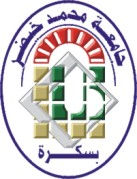 وزارة التعليم العالي و البحث العلمي	جامعة محمد خيضر _ بسكرة_ معهد علوم و تقنيات النشاطات البدنية و الرياضية	نيابة مديرية المعهد المكلفة بما بعد التدرج و البحث العلمي والعلاقات الخارجية الإعلان عن المناقشة الدكتوراه ل.م.د رقم : 02	بسكرة في : 21/06/2018منــــــــــاقشـــــــة أطروحة دكتوراه ل.م.د                      سيناقش رسالة دكتوراه ل.م.د للطالب (ة) : الاسم : عمار                            اللقب : نويوة     قسم : التدريب الرياضي                الشعبة : التربية البدنية والرياضية                     تخصص : التدريب الرياضي النخبويالموسومة ﺑ :  وذلك يوم :      الخميس       	28/06/2018	في الساعة :09:00 صباحا                                                                ﺒ: قاعة المناقشات للمعهد
قائمة اعضاء لجنة المناقشة :و الدعـــــــــــــــــوة عــــــــــــــــــــــــــامــــــــــــــــــــــةالرقمالإسم واللقبالرتبة العلميةالجامعةالصفة01نصير فنوشأستاذ محاضر أبسكرةرئيسا02بزيو سليمأستاذ بسكرةمشرفا و مقررا03سليمان بن عميروشأستاذ محاضر أبسكرةعضوا مناقشا04زموري بلقاسمأستاذ محاضر أبسكرةعضوا مناقشا05عبد المالك سربوتأستاذ محاضر أالجلفةعضوا مناقشا06لمين حرواشأستاذ محاضر أالجلفةعضوا مناقشا